Corso Allena…Menti 2020- con la piattaforma Zoom9 aprile 2020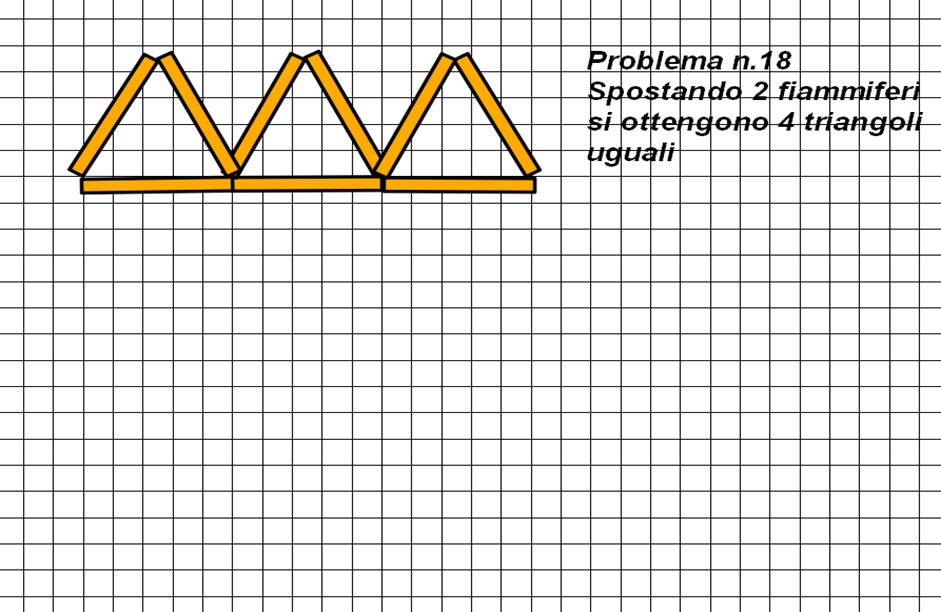 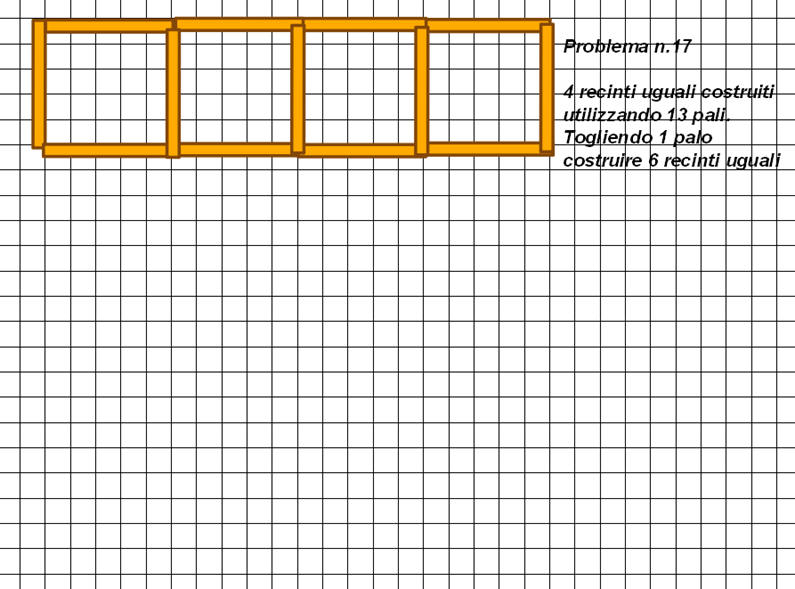 